CALENDARIO FIESTAS PREMINI Y BABYBASKET 2019/2020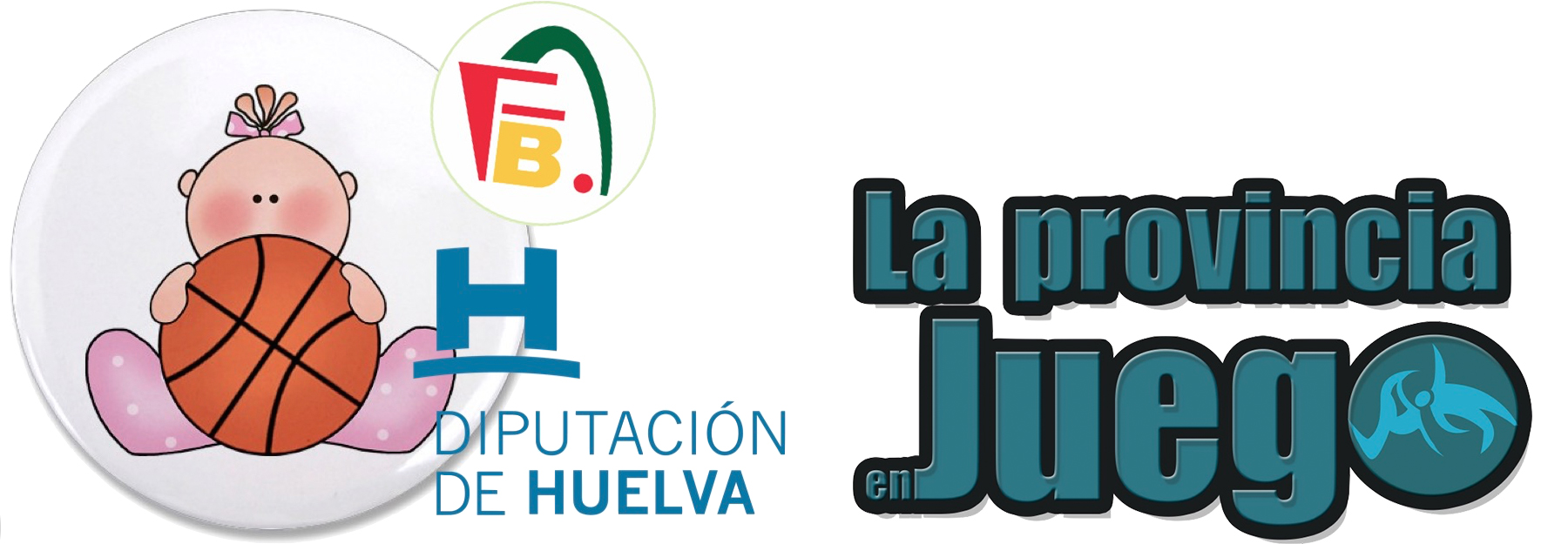 FechaLugarColaborador117 de noviembrePalos de la FronteraCB Ciudad de Palos215 de diciembreHuelvaCB Ciudad de Huelva319 de eneroIsla CristinaCB Isla Cristina49 de febreroLa Palma del CondadoCB La Palma 95515 de marzoLepeCB Lepe Alius629 de marzoAyamonteCD Ayamonte Baloncesto719 de abrilBonaresCB Bonares817 de mayoMazagónCB MazagónFechas provisionales. Días de la semana provisionalesFechas provisionales. Días de la semana provisionalesFechas provisionales. Días de la semana provisionalesFechas provisionales. Días de la semana provisionales